Checking printer settingsOpen a patient record and select the Medication Ribbon. Click the Config button.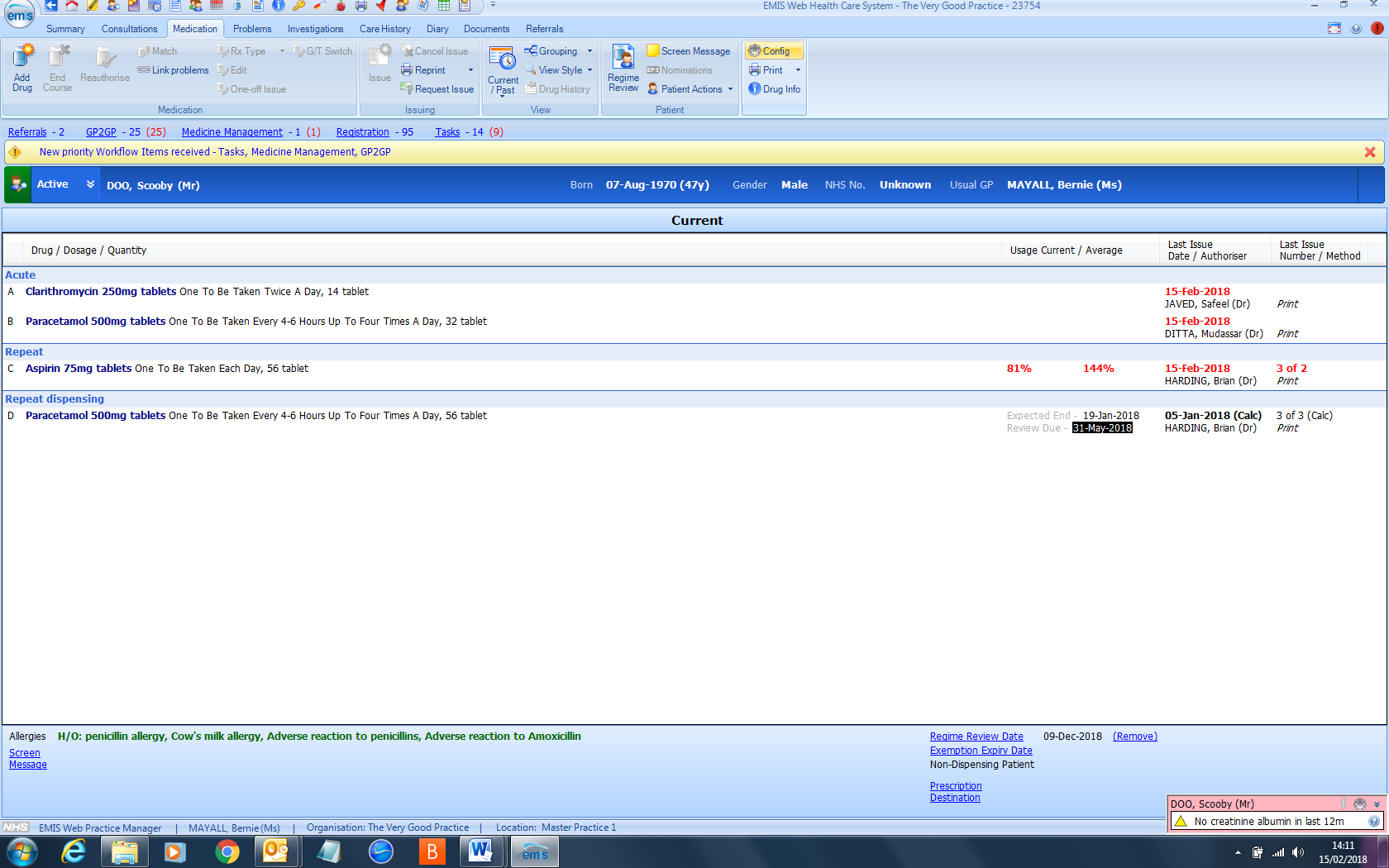 The Medication Configuration window opens.  Select Printer in Terminal options an configure the default printer.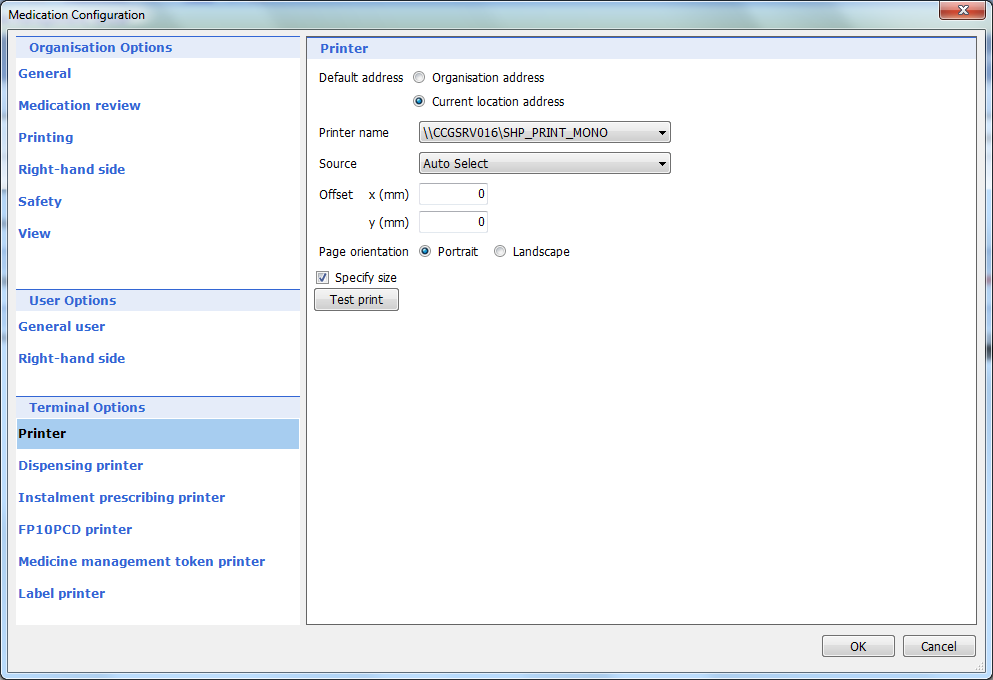 Re-print a prescriptionClick the Emis Bubble and select System Tools from the menu.  Select Prescription Printing.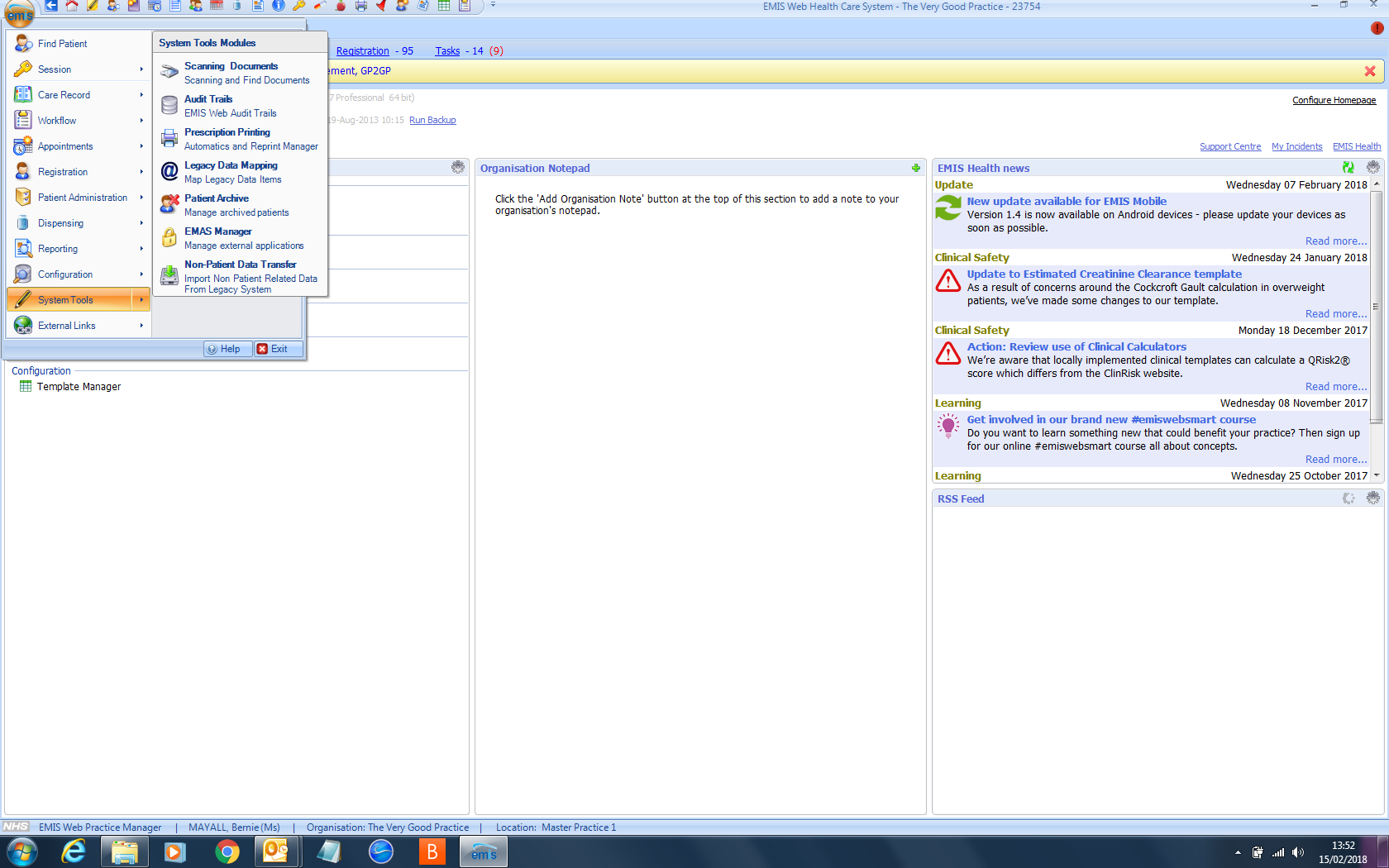 The Prescription re-printing window opens.  Select the prescription and click Reprint Selection.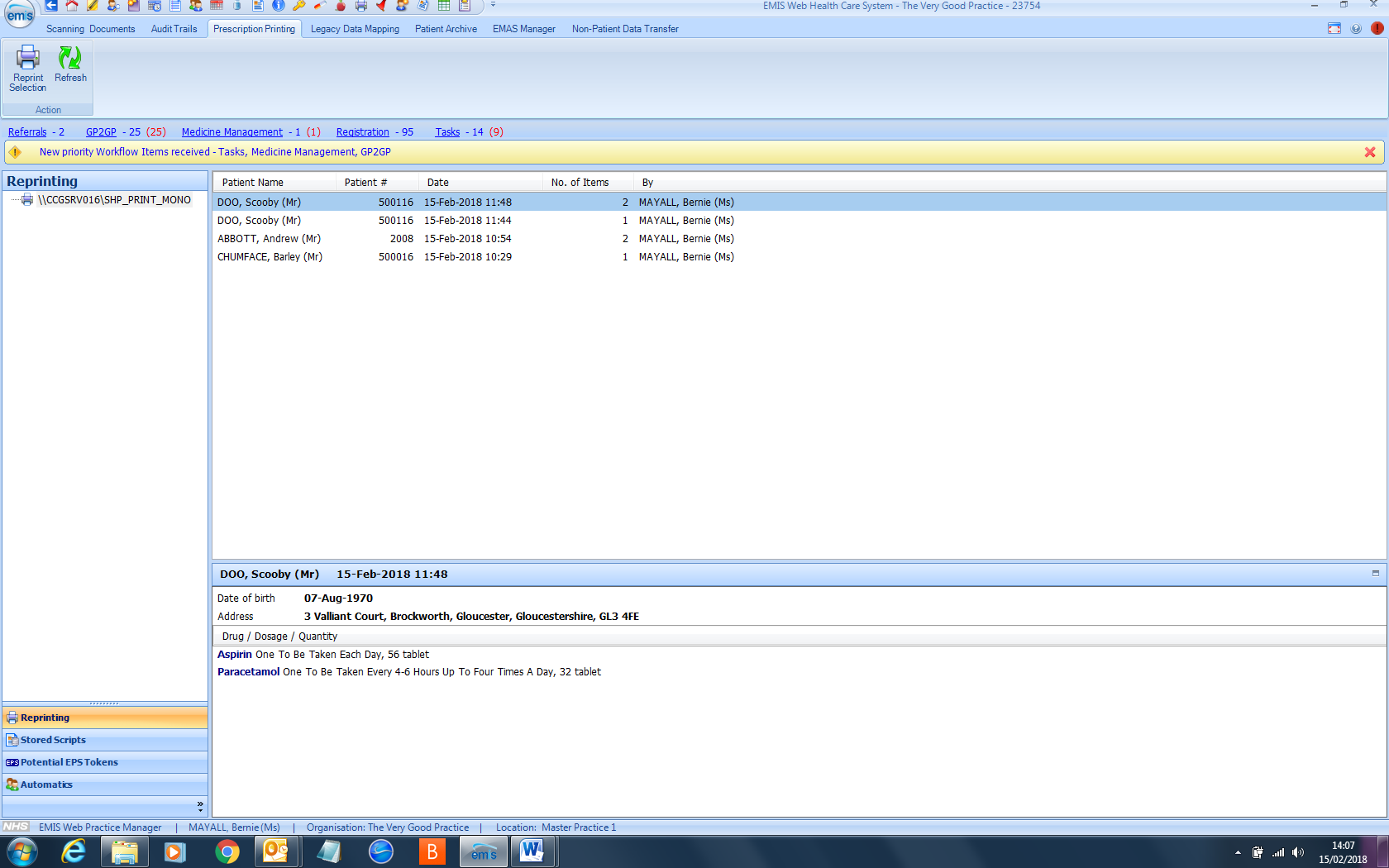 